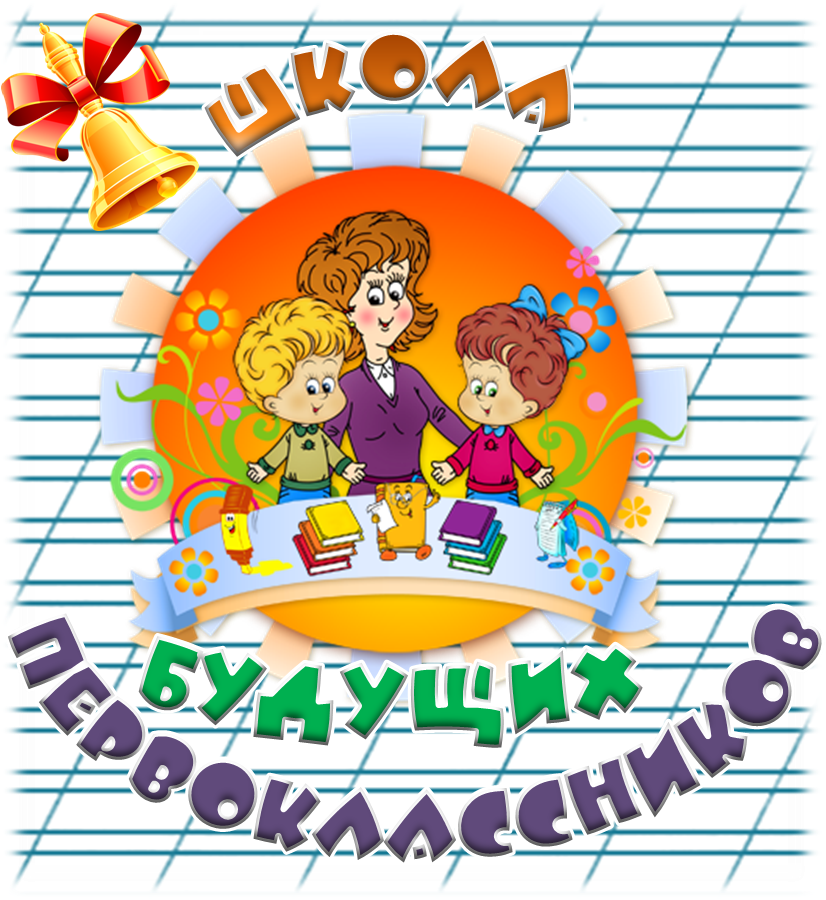 Домашнее задание №1Следующее занятие    26.09.09.2020 (суббота) (1-3 группы) сбор групп на площадке в 08.05(4-6 группы) сбор групп на площадке в 10.30          (7-9 группы) сбор групп на площадке в 12.50   (просьба не опаздывать)Смотрите информацию на сайте: www.lic82.ruПредметГруппаДатаДомашнее заданиеПринадлежности для урокаРечь1-34-67-926.09.202026.09.202026.09.20201. Азбука2. Тетрадь для активных занятий (365 шагов)3. Простые карандаши4. Цветные карандаши5. Логопедические тетради все 46. Тетрадь в крупную клетку (с буквой)Математика1-326.09.20201. Учебник-тетрадь «Раз ступенька, два ступенька» с.1 задание в клеточках1.Тетрадь в крупную клеточку (с цифрой)2. Учебник-тетрадь «Раз ступенька, два ступенька» ч.13. Простые карандаши4. Цветные карандаши4-626.09.20201.Тетрадь в крупную клеточку (с цифрой)2. Учебник-тетрадь «Раз ступенька, два ступенька» ч.13. Простые карандаши4. Цветные карандаши7-926.09.20201.Тетрадь в крупную клеточку (с цифрой)2. Учебник-тетрадь «Раз ступенька, два ступенька» ч.13. Простые карандаши4. Цветные карандашиОбщение1-329.09.2020Занятие 1, задания, отмеченные галочкой1.«За три месяца до школы»2. Простые карандаши3. Цветные карандаши4-630.09.20201.«За три месяца до школы»2. Простые карандаши3. Цветные карандаши7-901.10.20201.«За три месяца до школы»2. Простые карандаши3. Цветные карандашиПодготовка руки к письму1-926.09.20201.«Послушный карандашик»2. Тетрадь в крупную клетку (с карандашиком)3. Простые карандаши4. Цветные карандаши